FechaActividad2Sábado7:00 pm. Se asistió a la Posada Navideña de la Asociación de Hoteles de Cancún, Puerto Morelos e Isla Mujeres, llevado a cabo en el Hotel Secrets The Vine Cancún.7Jueves 12:00 pm. Se llevó a cabo una Reunión con la Lic. Tayde Mandujano Directiva del Aeropuerto de Tulum.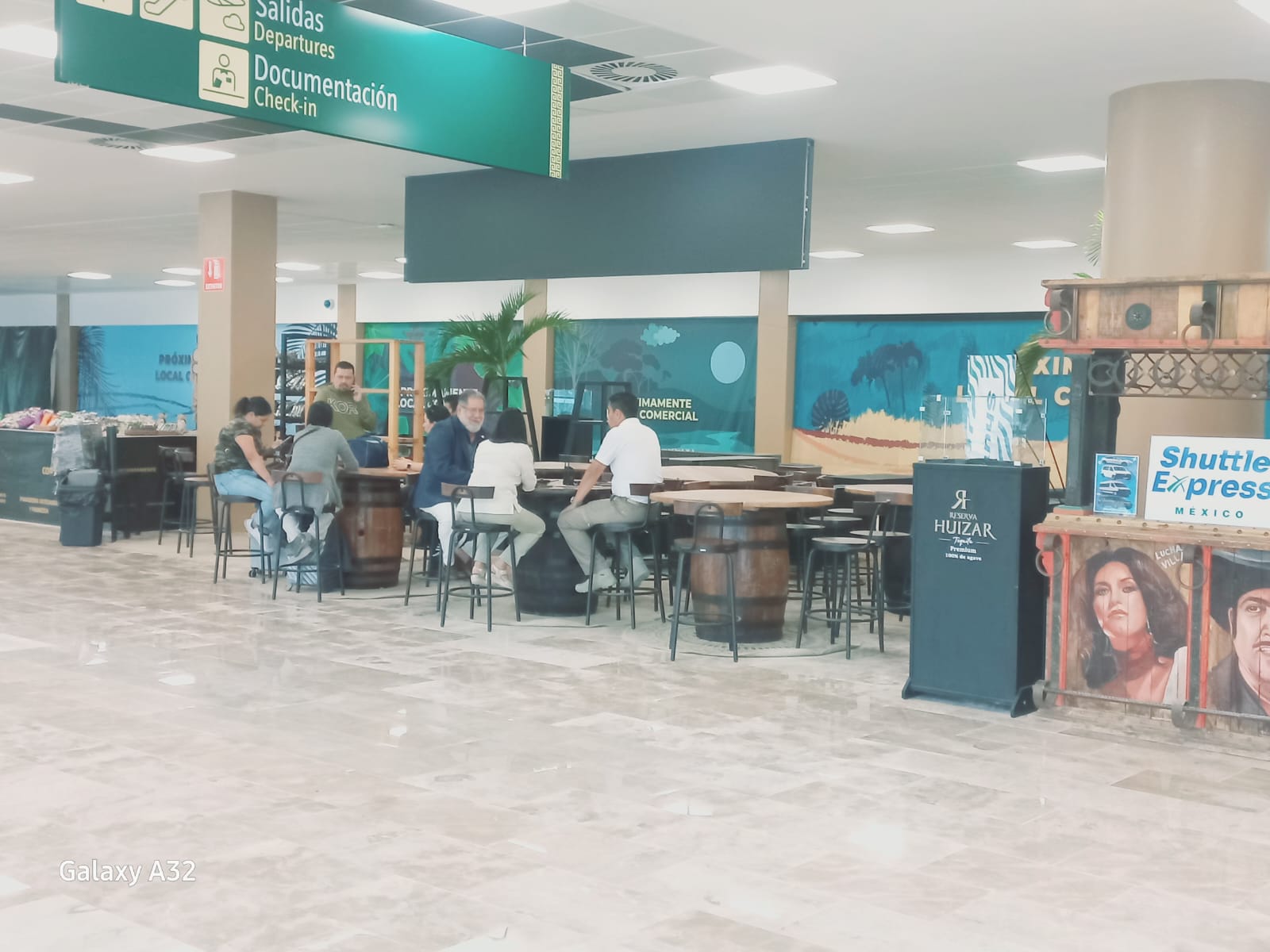 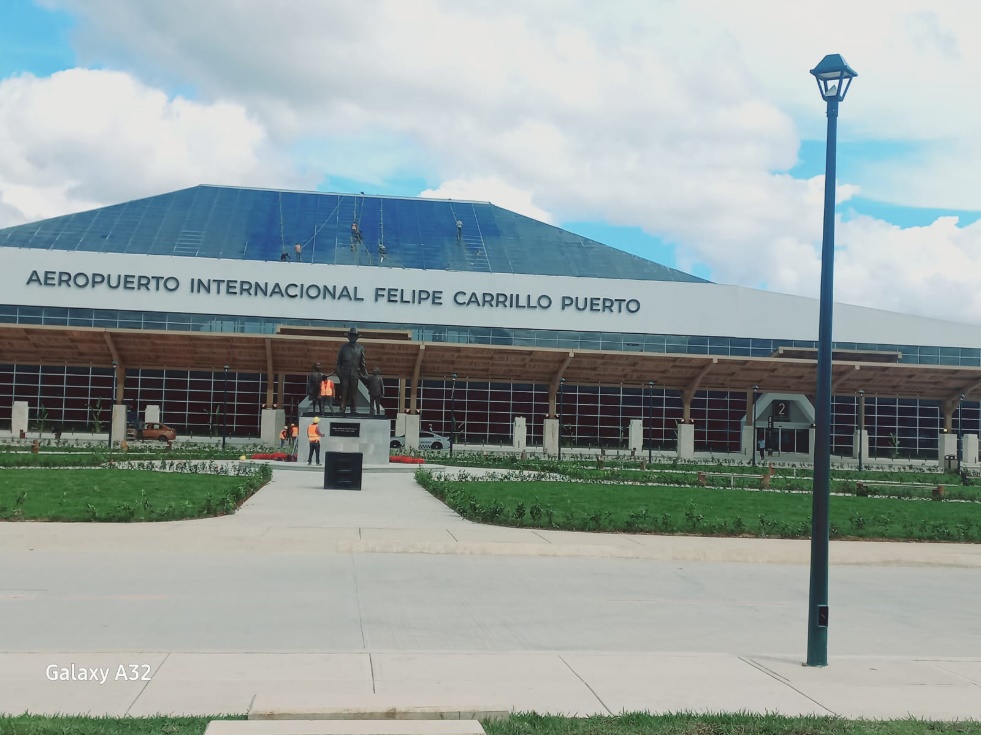 FechaActividad8 ViernesReunión con el Secretario de Turismo para temas de transportación terrestre en el Aeropuerto de Tulum.13 Miércoles10:00 am. Se participó en la Tercera Sesión Ordinaria del Consejo de Vinculación y Pertinencia 2023 de la Universidad Tecnológica de Cancún, llevado a cabo en el Hotel Four Points. 14Jueves2:30 pm. Se llevó a cabo Reunión de Consejo Directivo de AMATUR, en el Restaurante Casa Rolandi.18Lunes7:00 pm. Se asistió a la Posada Lomas Travel, Dorado Royal. 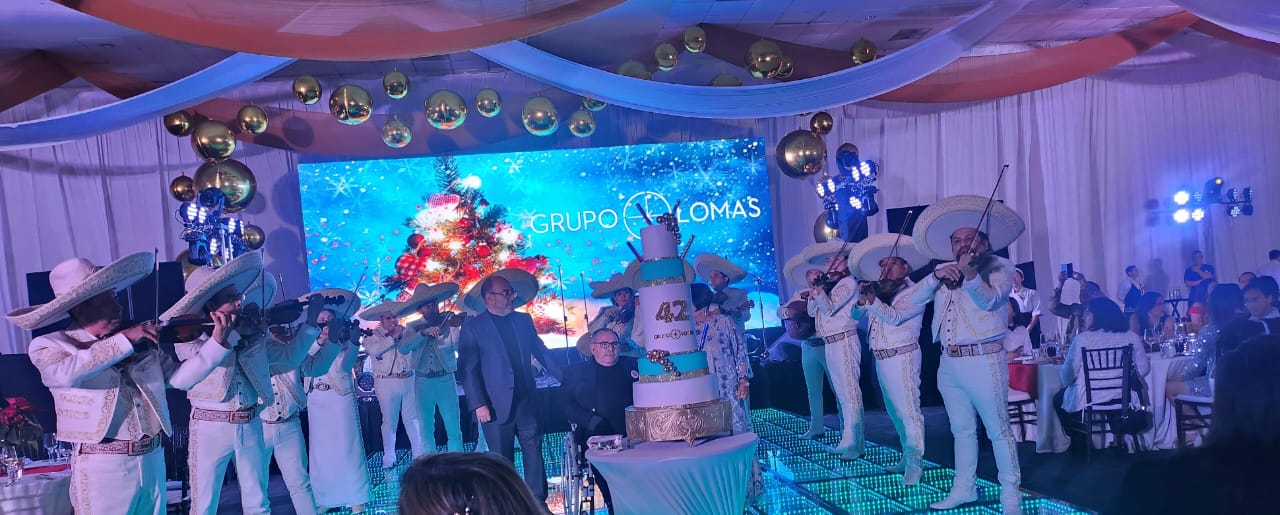 20Miércoles12:00 pm. Se participó en la 4ta Sesión Ordinaria del Consejo Consultivo de Turismo de Quintana Roo, llevada a cabo en sala de juntas de la Asociación de Hoteles de Cancún, Puerto Morelos e Isla Mujeres.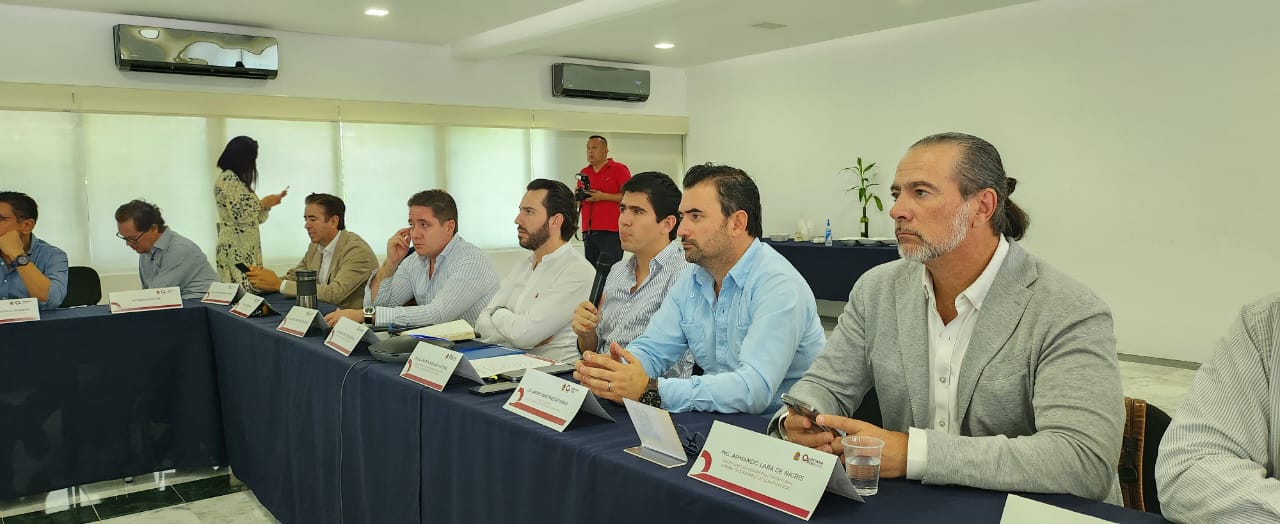 FechaActividad20Miércoles4ta Sesión Ordinaria del Consejo Consultivo de Turismo de Quintana Roo: 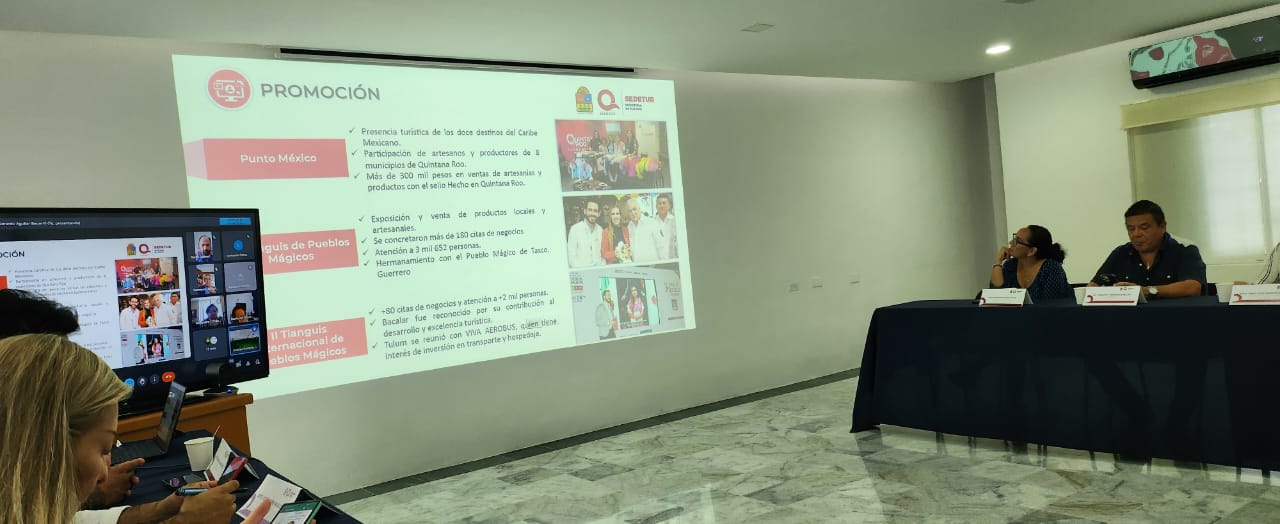 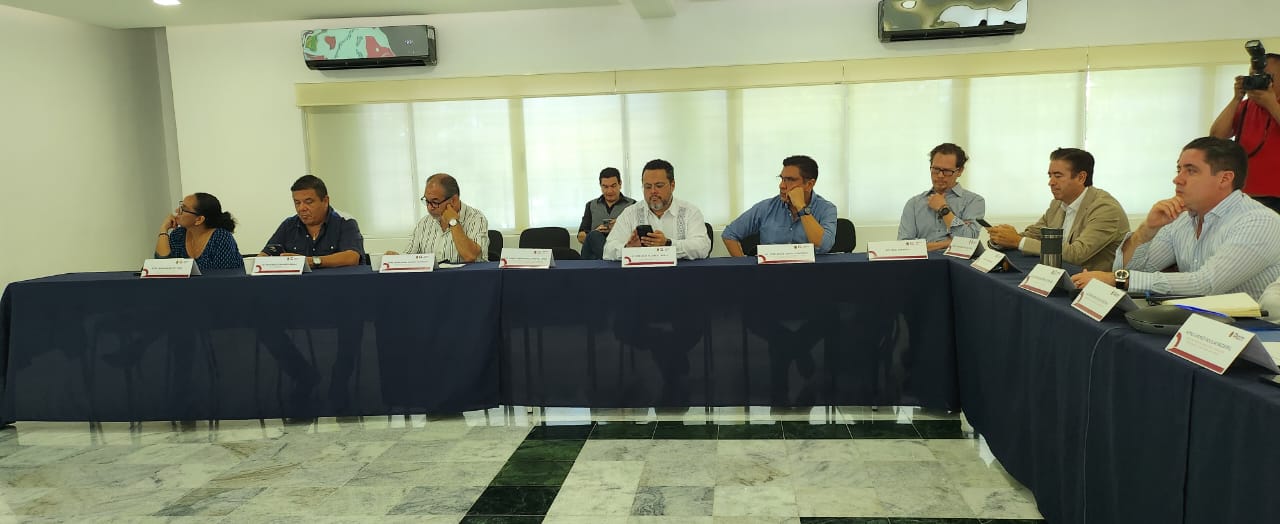 